PREFEITURA MUNICIPAL DA ESTÂNCIA BALNEÁRIA DE CARAGUATATUBA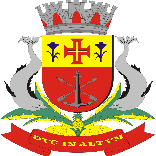 SECRETARIA DE MOBILIDADE URBANA E PROTEÇÃO AO CIDADÃORua Irmã São Francisco, 83 – Caputera – CEP: 11660-540Fone: (12) 3886-6080 – 0800.778 8080Se necessário, utilize o verso ou folhas complementares.                             /________/_______ Assinatura: ______________________________________________O preenchimento incorreto e a falta de informações ou dados é de total responsabilidade do requerente, e poderá prejudicar a correta avaliação do recurso. Declaro que as informações fornecidas são verdadeiras, assumindo toda responsabilidade civil e criminal pelas mesmas.O resultado da Defesa da Autuação, se deferido será encaminhado ao proprietário do veículo via correio; se indeferido será enviado juntamente com a Notificação de Penalidade. No caso de resultado de 1ª instância será enviado via correio.DOCUMENTOS NECESSÁRIOS:PARA DEFESA DA AUTUAÇÃO / RECURSO 1ª INSTÂNCIA-Cópia da Carteira Nacional de Habilitação – CNH (Requerente)-Cópia da Carteira de Identidade RG (do requerente)-Cópia do Certificado de Registro e Licenciamento do veículo-Cópia do Auto de Infração Notificação ou extrato (frente e verso)OBS: os documentos não serão necessários quando já juntados em defesa da autuação indeferida.PARA CETRAN 2 ª INSTÂNCIAObs.: Admitido somente quando indeferido em 1ª Instância.-Formulário preenchido e assinado-Documentos que comprovem o pagamento da multa.INFORMAÇÕES SOBRE MULTAS E RECURSOS FONES: (12) 3886-6080SITE: www.caraguatatuba.sp.gov.bre-mail: transito@caraguatatuba.sp.gov.brREQUERIMENTO PARA:REQUERIMENTO PARA:REQUERIMENTO PARA:REQUERIMENTO PARA:REQUERIMENTO PARA:REQUERIMENTO PARA:REQUERIMENTO PARA:REQUERIMENTO PARA:REQUERIMENTO PARA:REQUERIMENTO PARA:REQUERIMENTO PARA:REQUERIMENTO PARA:REQUERIMENTO PARA:(     ) Defesa da Autuação                  (Autoridade de Trânsito)(     ) Defesa da Autuação                  (Autoridade de Trânsito)(     ) Defesa da Autuação                  (Autoridade de Trânsito)(     ) Defesa da Autuação                  (Autoridade de Trânsito)(     ) Recurso 1ª Instância     (JARI)(     ) Recurso 1ª Instância     (JARI)(     ) Recurso 1ª Instância     (JARI)(     ) Recurso 1ª Instância     (JARI)(     ) Recurso 2ª Instância      (CETRAN)(     ) Recurso 2ª Instância      (CETRAN)(     ) Recurso 2ª Instância      (CETRAN)(     ) Recurso 2ª Instância      (CETRAN)(     ) Recurso 2ª Instância      (CETRAN)DADOS DO REQUERENTEDADOS DO REQUERENTEDADOS DO REQUERENTEDADOS DO REQUERENTEDADOS DO REQUERENTEDADOS DO REQUERENTEDADOS DO REQUERENTEDADOS DO REQUERENTEDADOS DO REQUERENTEDADOS DO REQUERENTEDADOS DO REQUERENTEDADOS DO REQUERENTEDADOS DO REQUERENTENome:Nome:Nome:Nome:Nome:Nome:Nome:Nome:Nome:Nome:Nome:Nome:Nome:EndereçoEndereçoEndereçoEndereçoEndereçoEndereçoEndereçoNºNºComplementoComplementoComplementoComplementoBairroBairroBairroMunicípioMunicípioCEPCEPCEPCEPEstadoEstadoFoneFoneDADOS DO VEÍCULODADOS DO VEÍCULODADOS DO VEÍCULODADOS DO VEÍCULODADOS DO VEÍCULODADOS DO VEÍCULODADOS DO VEÍCULODADOS DO VEÍCULODADOS DO VEÍCULODADOS DO VEÍCULODADOS DO VEÍCULODADOS DO VEÍCULODADOS DO VEÍCULOPlacasPlacasMarca/ModeloMarca/ModeloMarca/ModeloMarca/ModeloMunicípio de emplacamentoMunicípio de emplacamentoMunicípio de emplacamentoMunicípio de emplacamentoMunicípio de emplacamentoMunicípio de emplacamentoMunicípio de emplacamentoDADOS DA INFRAÇÃODADOS DA INFRAÇÃODADOS DA INFRAÇÃODADOS DA INFRAÇÃODADOS DA INFRAÇÃODADOS DA INFRAÇÃODADOS DA INFRAÇÃODADOS DA INFRAÇÃODADOS DA INFRAÇÃODADOS DA INFRAÇÃODADOS DA INFRAÇÃODADOS DA INFRAÇÃODADOS DA INFRAÇÃONº do AIT (Auto de Infração)LocalLocalLocalLocalLocalLocalLocalLocalLocalDataDataHoraAlegações de Defesa:Alegações de Defesa:Alegações de Defesa:Alegações de Defesa:Alegações de Defesa:Alegações de Defesa:Alegações de Defesa:Alegações de Defesa:Alegações de Defesa:Alegações de Defesa:Alegações de Defesa:Alegações de Defesa:Alegações de Defesa: